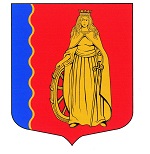 МУНИЦИПАЛЬНОЕ ОБРАЗОВАНИЕ«МУРИНСКОЕ ГОРОДСКОЕ ПОСЕЛЕНИЕ»ВСЕВОЛОЖСКОГО МУНИЦИПАЛЬНОГО РАЙОНАЛЕНИНГРАДСКОЙ ОБЛАСТИАДМИНИСТРАЦИЯПОСТАНОВЛЕНИЕ  05.04.2024                                                                                                       № 158   г. МуриноВ соответствии с Земельным кодексом Российской Федерации, Федеральным законом от 6 октября 2003 года № 131-ФЗ «Об общих принципах организации местного самоуправления в Российской Федерации», Федеральным законом от 27 июля 2010 года № 210-ФЗ «Об организации предоставления государственных и муниципальных услуг», администрация муниципального образования «Муринское городское поселение» Всеволожского муниципального района Ленинградской областиПОСТАНОВЛЯЕТ:Внести в административный регламент по предоставлению администрацией муниципального образования «Муринское городское поселение» Всеволожского муниципального района Ленинградской области муниципальной услуги «Предварительное согласование предоставления гражданину в собственность бесплатно земельного участка, находящегося в муниципальной собственности (государственная собственность на который не разграничена), на котором расположен жилой дом, возведённый до 14 мая 1998 года» (далее – Регламент), утвержденный Постановлением администрации МО «Муринское городское поселение» от 31.01.2024 № 30 изменения следующего содержания:В подпункте 2.4. Регламента, в первом и втором абзаце, слова: «в период до 01.01.2024», заменить на слова: «в период до 01.01.2025».Пятый подпункт пункта 2.5. Регламента читать в следующей редакции:«- Постановление Правительства РФ от 09.04.2022 № 629 «Об особенностях регулирования земельных отношений в Российской Федерации в 2022 - 2024 годах»;».В подпункте 2 и предпоследнем абзаце пункта 3.1.1. Регламента слова: «в период до 01.01.2024», заменить на слова: «в период до 01.01.2025».Во втором абзаце четвертого действия, приведенного в пункте 3.1.3.1. Регламента, слова: «в период до 01.01.2024», заменить на слова: «в период до 01.01.2025».Настоящее постановление подлежит официальному опубликованию в установленном порядке в муниципальной газете «Муринская панорама» и на официальном сайте муниципального образования в информационно-телекоммуникационной сети интернет.Настоящее постановление вступает в силу с момента его официального опубликования.Контроль за исполнением настоящего постановления возложить на заместителя главы администрации – начальника отдела экономики, управления муниципальным имуществом, предпринимательства и потребительского рынка Опополь А.В.Глава администрации 								       А.Ю.БеловО внесении изменений в административный регламент по предоставлению администрацией муниципального образования «Муринское городское поселение» Всеволожского муниципального района Ленинградской области муниципальной услуги «Предоставление гражданину в собственность бесплатно либо в аренду земельного участка, находящегося в муниципальной собственности (государственная собственность на который не разграничена), на котором расположен жилой дом, возведённый до 14 мая 1998 года»», утвержденный Постановлением администрации МО «Муринское городское поселение» от 31.01.2024 № 30